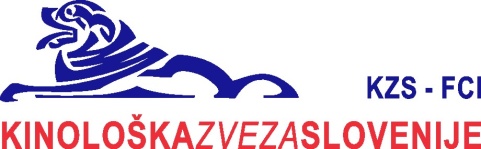 Kinološka zveza Slovenije                                                               Vodice, 10.09.2018Komisija za izobraževanje in izpite Zapoge 3d, 1217 VodiceZadeva:  Obvestilo kandidatom za pridobitev kinološkega nazivaSpoštovani,Pisni del izpitov za pridobitev različnih nazivov za področje šolanja  psov bo v soboto, 15. septembra 2018 ob 09. uri v prostorih Krajevne skupnosti Spodnja Slivnica, Spodnja Slivnica 16 pri Grosuplju. Prihod udeležencev pričakujemo od 08,15 do 8,50 ure. Pisni del izpita se bo pričel ob 09 uri. Kandidati naj imajo s seboj pisalo.Pisni del za polagalce bo 31.10.2018 in praktični del 3. 11.2018 / tak je bil dogovor na zadnjem tečaju/. Markerji bodo imeli praktični del izpita 31.10.2018, pisni del pa lahko opravijo 15.9. ali 31.10.2018.Kandidati, ki so se prijavili za dva naziva, bodo najprej pisali celotni test za prvi naziv in nato samo strokovni  del drugega izpita.V nadaljevanju imate tabelo vseh, ki ste se na izpit prijavili in tudi označeno za kaj naj bi pridobili kinološki naziv. Naprošam vas, da tabelo, oziroma oznake pogledate in če smo pri prepisovanju vnesli kakšen podatek narobe, nam to sporočite najkasneje do četrtka, 13.09.2018 do 18 ure na mail izobrazevanje.kzs@gmail.com Na seznamu ni tistih kandidatov, ki so se prijavili, vendar njihove prijave niso bile popolne in jih kljub opozorilu, niso dopolnili. Če bodo to  storili do 22. oktobra, ko je zadnji rok za prijavo za izpite 31.10.2018, jih bomo povabili k preizkusu.V imenu Komisije za izobraževanje in izpite in v imenu vseh treh ostalih strokovnih komisij, ki sodelujejo pri izobraževanju, vam želim veliko uspeha pri pismenem delu izpita in seveda tudi v nadaljevanju na praktičnem delu.Lepo pozdravljeni,Branko Puš l.r.Predsednik Komisije za izobraževanje in izpitepri Kinološki zvezi SlovenijeKako do predavalnice??Avtocesto Ljubljana Grosuplje zapustite na prvem izvozu za Grosuplje in nato nadaljujete do samega centra Grosuplja, tam v krožišču zavijete desno in pot nadaljujete mimo železniške postaje / na desni/ policije in pošte / na levi/ vse do mostu čez železniško progo, kjer zavijete desno čez most in nato naravnost mimo  trgovine z gradbenim materialom SBS, radia Zeleni val , nato vas pot vodi v rahel desni ovinek. Po rahlem spustu, zavijete drugo cesto levo – tukaj imate že smerokaz za vas Spodnja Slivnica – nato se peljete dobrih 200 metrov do železniške proge, kjer zavijete desno in nato po dolini in v klanec in se pripeljete do vasi. Od oznake za vas , po približno 150 metrih pridete do avtobusnega postajališča in takoj za njim zavijete desno in prispeli ste na cilj. Prosim vas, da avtomobile parkirate na športnem dvorišču za Gasilskim domom , kjer bo dovolj prostora za vse udeležence.Če pa ne bo šlo, lahko za »klic v sili« pokličete na 031 350 786.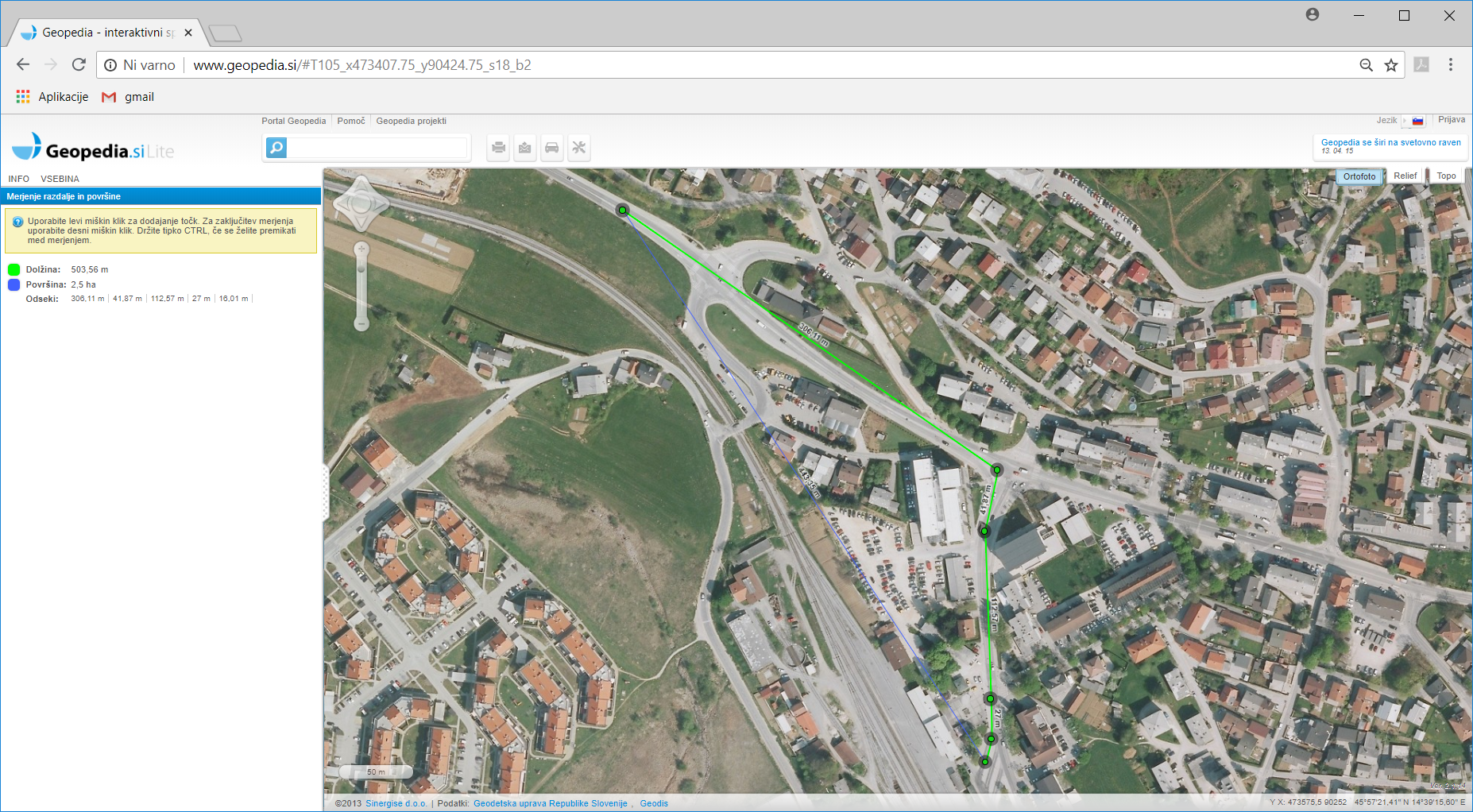 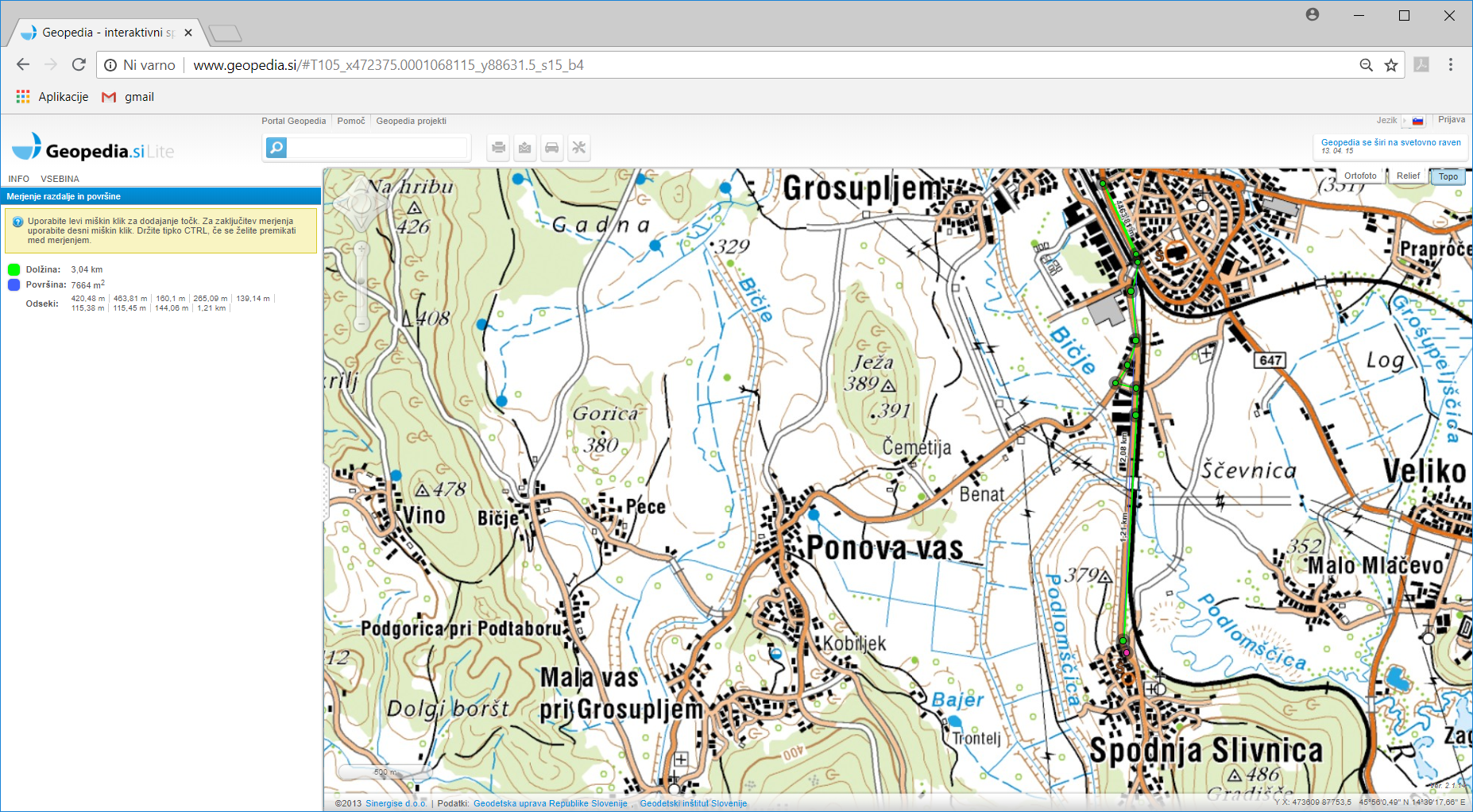 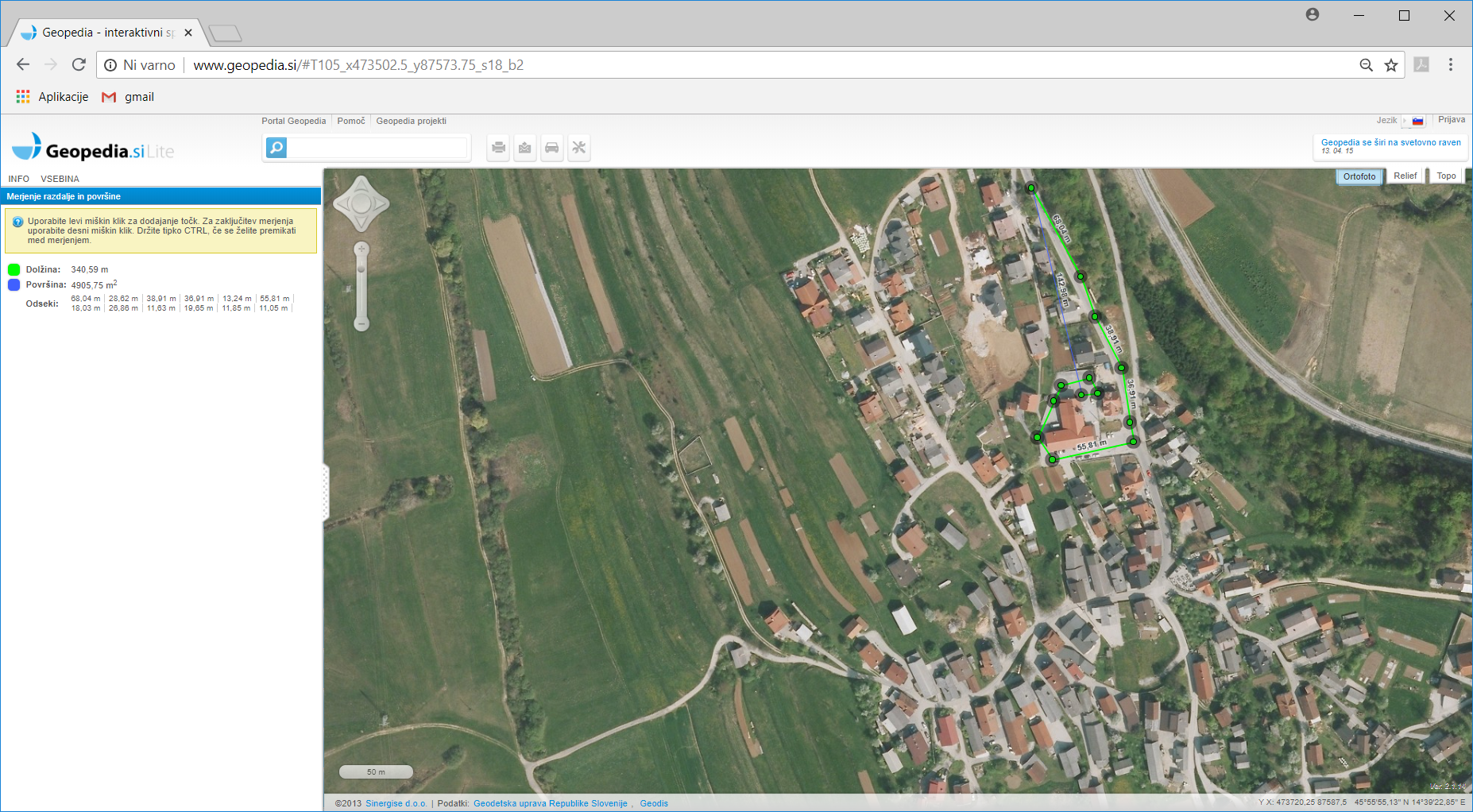 kinološki naziv, ki ga kandidat želi pridobitikinološki naziv, ki ga kandidat želi pridobitikinološki naziv, ki ga kandidat želi pridobitikinološki naziv, ki ga kandidat želi pridobitikinološki naziv, ki ga kandidat želi pridobitikinološki naziv, ki ga kandidat želi pridobitikinološki naziv, ki ga kandidat želi pridobitikinološki naziv, ki ga kandidat želi pridobitikinološki naziv, ki ga kandidat želi pridobitikinološki naziv, ki ga kandidat želi pridobitipriimek in imevodja osnovne vrstevodja OŠvodja OŠmarker OŠmarker OŠpolagalec 1polagalec 1vodja o. vrste ROvodja šolanja ROINŠ.LOVSKIH PSOV 11Ajdnik Nina12Babnik Nataša13Balantič Nežka14Blenkuš Urša15Boštjančič Tomaž16Cerar Maja117Čarman Jernej18Čebašek Jaka119Čirić Neža Žana110Dajčman Gašper1111Dimec Metka112Falnoga Rebeka113Gabrijelčič Tina114Gluvić Anja115Gradišar Monika116Hace Helena117Herej Štefan118Holer Maja119Horvat Barbara11120Hrovatin Aneta121Jankovec Maja122Jurman Ljubomir123Kamenik Pavel124Koglot Jasna125Koler Suzana126Korošec Marjan127Kos David128Kos Miroslav129Kotar Alenka130Kožar Sandra111131Kraigher Hojka132Krajnik Živa133Kralj Amanda134Lenaršič Mojca135Lužar Sanja1136Mičič Brane137Majcen Zvonko138Mihalj Matej139Mihelak Karmen140Močnik Jože1141Ocepek Monika142Opeka Andraž143Orel Špela144Oven Eva145Pečar Fras Jasmina146Podgoršek Primož1147Pogač Nina148Pogelšek Ana149Puš Dušan150Rakovič Suzana151Resnik Elvis111152Resnik Janja153Salmič Lea154Švigelj Tanja155Thaler Zupan Anja156Tomasin Salbi157Troha Ema1158Ukmar Mateja159Valenčič Tamara160Vilar Andrej161Vintar Iva162Zemljak Sandra163Zorec Nikolaj164Zver Katarina165Žnidar Žan166Žnidaršič Jure167Žunkovič Simon1168Žužek Martin  1